Goltei PavelExperience:Position applied for: 3rd EngineerDate of birth: 24.08.1990 (age: 27)Citizenship: UkraineResidence permit in Ukraine: NoCountry of residence: UkraineCity of residence: ChornomorskPermanent address: v. Malay Dolina, Vishnevay 24 stContact Tel. No: +38 (063) 808-33-43 / +38 (093) 449-10-04E-Mail: goltei@mail.uaU.S. visa: NoE.U. visa: NoUkrainian biometric international passport: Not specifiedDate available from: 31.03.2016English knowledge: ModerateMinimum salary: 2800 $ per month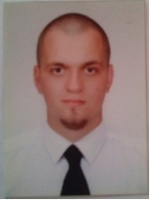 PositionFrom / ToVessel nameVessel typeDWTMEBHPFlagShipownerCrewing3rd Engineer15.03.2013-30.05.2013AS PegasusContainer Ship23722MAN BW24 000Marshall islandsAlpha ShipUMS3rd Engineer26.08.2012-21.01.2013UranusContainer Ship23722MAN BW24 000Marshall islandsAlpha Ship GmbHUMS4th Engineer27.10.2011-15.02.2012SiriusContainer Ship21199MAN BW24 000marshall islandsAlpha Ship GmbHUMSEngine Cadet29.04.2011-30.09.2011AS PegasusContainer Ship23722MAN BW24 000Marshall islandsAlpha Ship GmbHUMS